от 30 марта 2022 г. № 165О порядке осуществления органами местного самоуправления Оршанского муниципального района Республики Марий Эл, находящимися в их ведении структурными подразделениями и (или) муниципальными казенными учреждениями Оршанского муниципального района Республики Марий Эл, бюджетных полномочий главных администраторов доходов бюджета Оршанского муниципального района Республики Марий Эл и бюджетов городского и сельских поселений, входящих в состав Оршанского муниципального района Республики Марий ЭлВ соответствии со статьей 160.1 Бюджетного кодекса Российской Федерации администрация Оршанского муниципального района Республики Марий Элпостановляет:1. Утвердить Порядок осуществления органами местного самоуправления Оршанского муниципального района Республики Марий Эл, находящимися в их ведении структурными подразделениями и (или) муниципальными казенными учреждениями Оршанского муниципального района Республики Марий Эл бюджетных полномочий главных администраторов доходов бюджета Оршанского муниципального района Республики Марий Эл и бюджетов городского и сельских поселений, входящих в состав Оршанского муниципального района Республики Марий Эл (приложение № 1).2. Закрепить за органами местного самоуправления Оршанского муниципального района Республики Марий Эл источники доходов бюджетов городского и сельских поселений, входящих в состав Оршанского муниципального района Республики Марий Эл (приложение № 2).3. Признать утратившим силу постановление администрации Оршанского муниципального района Республики Марий Эл от 28 ноября 2017 г. № 455 «О порядке осуществления органами местного самоуправления муниципального образования «Оршанский муниципальный район», находящимися в их ведении структурными подразделениями и (или) муниципальными казенными учреждениями муниципального образования «Оршанский муниципальный район», бюджетных полномочий главных администраторов доходов бюджета муниципального образования «Оршанский муниципальный район» и бюджетов городского и сельских поселений, входящих в состав муниципального образования «Оршанский муниципальный район».4. Настоящее постановление вступает в силу со дня его подписания.5. Настоящее постановление разместить на странице администрации Оршанского муниципального района Республики Марий Эл официального интернет-портала Республики Марий Эл в информационно-телекоммуникационной сети «Интернет».6. Контроль за исполнением настоящего постановления возложить на руководителя финансового управления администрации Оршанского муниципального района Семенову И.Г.Глава администрации         Оршанского 	муниципального района						        А. ПлотниковПОРЯДОКосуществления органами местного самоуправления Оршанского муниципального района Республики Марий Эл, находящимися в их ведении структурными подразделениями и (или) муниципальными казенными учреждениями Оршанского муниципального района Республики Марий Эл бюджетных полномочий главных администраторов доходов бюджета Оршанского муниципального района Республики Марий Эл  и бюджетов городского и сельских поселений, входящих в состав Оршанского муниципального района Республики Марий Эл1. Органы местного самоуправления Оршанского муниципального района Республики Марий Эл, находящиеся в их ведении структурные подразделения и (или) муниципальные казенные учреждения Оршанского муниципального района Республики Марий Эл (далее - главные администраторы доходов бюджетов) в качестве главных администраторов доходов бюджета Оршанского муниципального района Республики Марий Эл  и бюджетов городского и сельских поселений, входящих в состав Оршанского муниципального района Республики Марий Эл (далее – бюджеты), осуществляют следующие бюджетные полномочия:а) формируют и утверждают перечень администраторов доходов соответствующих бюджетов, подведомственных главному администратору доходов бюджетов (далее - администраторы доходов бюджетов);б) формируют и представляют в финансовое управление администрации Оршанского муниципального района Республики Марий Эл следующие документы:- прогноз поступления доходов бюджетов в сроки, установленные муниципальными правовыми актами по форме, согласованной с финансовым управление администрации Оршанского муниципального района Республики Марий Эл (далее – Финансовое управление);- аналитические материалы по исполнению бюджетов в части доходов соответствующих бюджетов в сроки и по форме, которые согласованы с финансовым управлением;- сведения, необходимые для составления среднесрочного финансового плана и (или) проектов бюджетов в части доходов;- сведения, необходимые для составления и ведения кассового плана исполнения бюджетов;в) формируют и представляют бюджетную отчетность главного администратора доходов бюджетов по формам и в сроки, установленные финансовым управлением;г) представляют для включения в перечень источников доходов бюджетов реестр источников доходов бюджетов о закрепленных за ними источниках доходов;д) утверждают методику прогнозирования поступлений доходов в бюджеты, включающую все доходы, в отношении которых они осуществляют полномочия главных администраторов доходов бюджетов в соответствии с общими требованиями к такой методике, установленными Правительством Российской Федерации;в 2-месячный срок после внесения изменений в методику прогнозирования поступлений доходов в бюджеты или в 2-месячный срок после вступления в силу изменений в муниципальные нормативные правовые акты представительного органа Оршанского муниципального района Республики Марий Эл, а также в муниципальные нормативные правовые акты представительных органов поселений, входящих в состав Оршанского муниципального района Республики Марий Эл, в части формирования и прогнозирования доходов бюджетов по согласованию с Финансовым управлением принимают муниципальные нормативные правовые акты о внесении изменений в методику прогнозирования поступлений доходов в бюджеты, администрируемых главными администраторами доходов бюджетов;е) исполняют в случаях, установленных законодательством Российской Федерации, полномочия администратора доходов бюджетов в соответствии с принятыми правовыми актами об осуществлении полномочий администратора доходов бюджетов;ж) осуществляют иные бюджетные полномочия, установленные Бюджетным кодексом Российской Федерации и принимаемыми в соответствии с ним нормативными правовыми актами, регулирующими бюджетные правоотношения.2. Главные администраторы доходов бюджетов не позднее 15 дней до начала финансового года утверждают и доводят до администраторов доходов бюджетов порядок осуществления и наделения их полномочиями администратора доходов бюджетов, который должен содержать следующие положения:а) закрепление за подведомственными администраторами доходов бюджетов источников доходов бюджетов, полномочия по администрированию которых они осуществляют, с указанием муниципальных нормативных правовых актов Оршанского муниципального района Республики Марий Эл, являющихся основанием для администрирования данного вида платежа;б) наделение администраторов доходов бюджетов в отношении закрепленных за ними источников доходов бюджетов следующими бюджетными полномочиями:- начисление, учет и контроль за правильностью исчисления, полнотой и своевременностью осуществления платежей в бюджеты, пеней и штрафов по ним;- взыскание задолженности по платежам в бюджеты, пеней и штрафов;- принятие решений о возврате излишне уплаченных (взысканных) платежей в бюджеты, пеней и штрафов, а также процентов за несвоевременное осуществление такого возврата и процентов, начисленных на излишне взысканные суммы, и представление в Управление Федерального казначейства по Республике Марий Эл поручений (сообщений) для осуществления возврата в порядке, установленном Министерством финансов Российской Федерации;- принятие решения о зачете (уточнении) платежей в бюджеты бюджетной системы Российской Федерации и представление главному администратору доходов бюджета сведений и бюджетной отчетности, необходимых для осуществления полномочий соответствующего главного администратора доходов бюджета;- представление информации, необходимой для уплаты денежных средств физическими и юридическими лицами за муниципальные услуги, а также иных платежей, являющихся источниками формирования доходов бюджетов бюджетной системы Российской Федерации, в Государственную информационную систему о государственных и муниципальных платежах в соответствии с порядком, установленным Федеральным законом от 27 июля 2010 г. № 210-ФЗ «Об организации предоставления государственных и муниципальных услуг»;- принятие решения о признании безнадежной к взысканию задолженности по платежам в бюджет;- осуществление иных бюджетных полномочий, установленных Бюджетным кодексом Российской Федерации и принимаемыми в соответствии с ним нормативными правовыми актами, регулирующими бюджетные правоотношения;в) определение порядка заполнения (составления) и отражения в бюджетном учете первичных документов по администрируемым доходам бюджетов или указание нормативных правовых актов Российской Федерации, Республики Марий Эл, регулирующих данные вопросы. г) определение порядка и сроков сверки данных бюджетного учета администрируемых доходов бюджетов с нормативными правовыми актами Российской Федерации и Республики Марий Эл;д) определение порядка действия администраторов доходов бюджетов при уточнении невыясненных поступлений в соответствии с нормативными правовыми актами Российской Федерации, в том числе нормативными правовыми актами Министерства финансов Российской Федерации;е) определение порядка действий администраторов доходов бюджетов при принудительном взыскании администраторами доходов бюджетов плательщика платежей в бюджеты, пеней и штрафов по ним через судебные органы или через органы принудительного исполнения Российской Федерации в случаях, предусмотренных законодательством Российской Федерации (в том числе определение перечня необходимой для заполнения платежного документа информации, которую необходимо довести до суда (мирового судьи) и (или) судебного пристава-исполнителя в соответствии с нормативными правовыми актами Российской Федерации, в том числе нормативными актами Министерства финансов Российской Федерации);ж) установление порядка обмена информацией между структурными подразделениями администратора доходов бюджетов (в том числе обеспечение обмена информацией о принятых администратором доходов бюджетов финансовых обязательствах и решениях об уточнении (о возврате) платежей в бюджеты по формам, предусмотренным в правовом акте по администрированию доходов бюджетов);з) определение порядка, форм и сроков представления администратором доходов бюджетов главному администратору доходов бюджетов сведений и бюджетной отчетности, необходимых для осуществления полномочий главного администратора доходов бюджетов;и) определение порядка и сроков представления бюджетной отчетности в финансовое управление;к) определение порядка возврата денежных средств физическим и юридическим лицам в случаях осуществления ими платежей, являющихся источниками формирования доходов бюджетов в соответствии с порядками, установленными федеральными законами, и (или) общими требованиями, установленными Министерством финансов Российской Федерации;л) определение срока уточнения платежей в бюджеты в случае изменения кодов классификации доходов бюджетов бюджетной системы Российской Федерации;м) иные положения, необходимые для реализации полномочий администратора доходов бюджетов.3. Администраторы доходов бюджетов в двухнедельный срок после доведения до них главным администратором доходов бюджетов, в ведении которого они находятся, порядка осуществления полномочий администратора доходов бюджетов заключают с Управлением Федерального казначейства по Республике Марий Эл соглашение об информационном взаимодействии.4. В случае изменения состава и (или) функций главных администраторов доходов бюджетов главный администратор доходов бюджетов, который наделен полномочиями по их взиманию, доводит эту информацию до Финансового управления;5. Администрирование доходов бюджетов от сумм возмещения ущерба, причиненного муниципальному имуществу, осуществляется органом местного самоуправления Оршанского муниципального района Республики Марий Эл, осуществляющими управление имуществом, находящимся в муниципальной собственности Оршанского муниципального района Республики Марий Эл, которому нанесен ущерб;6. Администрирование доходов бюджетов от сумм возмещения вреда, причиненного окружающей среде, осуществляется органами местного самоуправления Оршанского муниципального района Республики Марий Эл, осуществляющими полномочия в области охраны окружающей среды.__________________Приложение № 2к постановлению администрацииОршанского муниципального района Республики Марий Элот 30 марта 2022 г. № 165ПЕРЕЧЕНЬисточников доходов бюджетов городского и сельских поселений, входящих в состав Оршанского муниципального района Республики Марий Эл, закрепляемых за органами местного самоуправления Оршанского муниципального района Республики Марий ЭлI. Источники доходов бюджетов городского и сельских поселений, входящих в состав Оршанского муниципального района Республики Марий Эл, администрирование которых осуществляется органами местного самоуправления Оршанского муниципального района Республики Марий Эл1. Источники доходов, закрепляемые за администрацией Оршанского муниципального района Республики Марий Эл:доходы, получаемые в виде арендной платы за земельные участки, государственная собственность на которые не разграничена и которые расположены в границах городских поселений, а также средства от продажи права на заключение договоров аренды указанных земельных участков.2. Источники доходов, закрепляемые за финансовым управлением администрации Оршанского муниципального района Республики Марий Эл:прочие доходы от компенсации затрат бюджетов городских поселений;невыясненные поступления, зачисляемые в бюджеты городских поселений;невыясненные поступления, зачисляемые в бюджеты сельских поселений;дотации бюджетам городских поселений на выравнивание бюджетной обеспеченности из бюджета субъекта Российской Федерации;дотации бюджетам сельских поселений на выравнивание бюджетной обеспеченности из бюджетов муниципальных районов;перечисления из бюджетов городских поселений (в бюджеты городских поселений) для осуществления возврата (зачета) излишне уплаченных или излишне взысканных сумм налогов, сборов и иных платежей, а также сумм процентов за несвоевременное осуществление такого возврата и процентов, начисленных на излишне взысканные суммы;перечисления из бюджетов сельских поселений (в бюджеты поселений) для осуществления возврата (зачета) излишне уплаченных или излишне взысканных сумм налогов, сборов и иных платежей, а также сумм процентов за несвоевременное осуществление такого возврата и процентов, начисленных на излишне взысканные суммы.II. Источники доходов бюджетов городского и сельских поселений, входящих в состав Оршанского муниципального района Республики Марий Эл, администрирование которых осуществляется органами местного самоуправления Оршанского муниципального района Республики Марий Эл в пределах их компетенции:платежи в целях возмещения убытков, причиненных уклонением от заключения с муниципальным органом сельского поселения (муниципальным казенным учреждением) муниципального контракта (за исключением муниципального контракта, финансируемого за счет средств муниципального дорожного фонда);платежи в целях возмещения убытков, причиненных уклонением от заключения с муниципальным органом городского поселения (муниципальным казенным учреждением) муниципального контракта (за исключением муниципального контракта, финансируемого за счет средств муниципального дорожного фонда);иные штрафы, неустойки, пени, уплаченные в соответствии с законом или договором в случае неисполнения или ненадлежащего исполнения обязательств перед муниципальным органом (муниципальным казенным учреждением) сельского поселения;иные штрафы, неустойки, пени, уплаченные в соответствии с законом или договором в случае неисполнения или ненадлежащего исполнения обязательств перед муниципальным органом (муниципальным казенным учреждением) городского поселения.__________________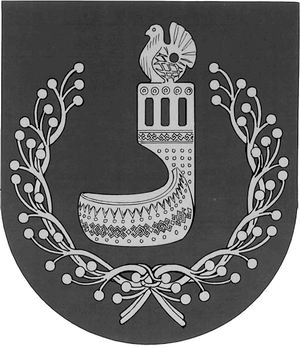 МАРИЙ ЭЛ РЕСПУБЛИКЫНОРШАНКЕМУНИЦИПАЛЬНЫЙ РАЙОНЫНАДМИНИСТРАЦИЙЖЕПУНЧАЛАДМИНИСТРАЦИЯОРШАНСКОГОМУНИЦИПАЛЬНОГО РАЙОНА
РЕСПУБЛИКИ МАРИЙ ЭЛПОСТАНОВЛЕНИЕПриложение № 1 к постановлению администрации Оршанского муниципального района Республики Марий Элот 30 марта 2022 г. № 165